Oblastný  futbalový  zväz  -   GALANTAMierové námestie 940 /1 924 01 Galanta, tel. 0905 734 510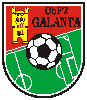 PRIHLÁŠKAdo súťaží riadených Športovo – technickou komisiou ObFZ Galanta v ročníku 2021 / 2022. Presný názov FO :       Záväzne prihlasujeme do súťaží Oblastného futbalového zväzu oblasti Galanta v súťažnom ročníku 2021/2022 tieto družstvá: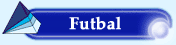                                                                          dospelí  VI. liga GA                               áno            nie                                                                  dospelí VII. liga GA  - ŠA                     áno            nie                                                                  dorast                                                     áno            nie                                                                  mladší dorast                                        áno            nie                                                                  žiaci                                                         áno            nie                                                                  mladší žiaci                                            áno            nie                                                                  prípravka                                                áno            nie                Štartovný vklad : dospelí VI. liga :   75 €                                                             dospelí VII. liga :  60 €                                      dorast: zdarma                                        mladší dorast: zdarma                                                                                                                                                                                  žiaci : zdarma                                                                                                                                                                                             mladší žiaci: zdarma                                        prípravka:  zdarma         Uzávierka prihlášok :  08.07..2021 !K prihláške je bezpodmienečne nutné priložiť doklad o zaplatení štartovného vkladu, tlačivo ADRESÁR FO .Bez uhradenia štartovného vkladu, adresára a včasného doručenia prihlášky nebude družstvo (družstvá) zaradené do súťaže. Podpisom tejto záväznej prihlášky futbalový klub zároveň prehlasuje, že je finančne zabezpečený a súťaž v rámci celého súťažného ročníka (podľa tejto prihlášky) riadne dokončíHody   dňa :                                                                                             Obecné dni   dňa:  ________________________________                                       ________________________________podpis štatutárneho zástupcu FO č.1           Pečiatka FO       Podpis štatutárneho zástupcu FO č.2 Poznámka: Prihlášku a Adresár futbalových klubov zaslať na e - mailovú adresu uvedenú na tlačive!                                     E- mail: stkobfzgalanta@centrum.sk         tel. 0914 275 940Tlačivo ADRESÁR je povinné aj v prípade že nedošlo k zmenám !!! Štartovné uhradiť na účet: SK310200 0000 0000 0133 0132